Kimberley Primary and Nursery School-Person Specification KS1 Class Teacher (Maternity cover)(All specifications are essential)Professional QualificationsQualified Teacher Status First Degree or Equivalent Evidence of any further professional development Knowledge & UnderstandingKS1 teaching experience (desirable)A good standard of classroom practiceA strong commitment to inclusion with high expectations for all learners An understanding of assessment for learningAble to talk about characteristics of effective teachingGood understanding and use of assessment in the primary phase Understanding of effective techniques and policies for behaviour management Knowledge and experience of up to date developments in IT and E-LearningA good understanding of the requirements of the curriculumLeadership and ManagementA good understanding of whole school issues A good understanding and evidence of how to raise attainment and progress in core subjects of Maths, reading, GPS and writingAbility to set & meet challenging targets for pupils.Ability to analyse, prioritise and meet deadlines Commitment to supporting community/external agencies involvement in school Commitment to safeguarding and promoting the welfare of children An ability to lead an area of the curriculum if post NQT yearPersonal QualitiesCreative, enthusiastic and proactive, keen to embrace new ideas and challenges Approachable, caring and empathetic Works well as part of a team Flexible, listens and is prepared to seek advice and support Demonstrates a concern for the pastoral & spiritual welfare of all in the school Committed to continuing professional development for self and others Committed to active parental involvement Seeks to find new ways of working to engage and interest children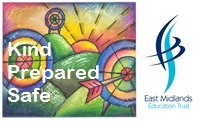 